Whitegate Computing Curriculum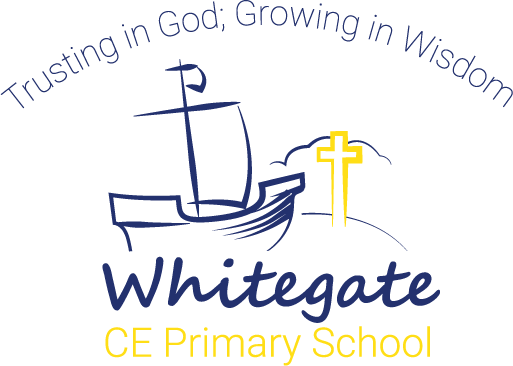 Oak ClassWhitegate Computing CurriculumOak ClassWhitegate Computing CurriculumOak ClassDigital LiteracyE SafetyBe a good online citizen and friend, not a ‘digital bystander.’Articulate what constitutes good behaviour online.Find and cite the web address or source for any information or resource found online.Use different sources to double check information found.Find report and flag and buttons in commonly used sites and name sources of help.Discuss scenarios involving online risk.Act as a role model on E Safety for younger pupils.Digital LiteracyResearchCheck the accuracy of information independently.Be aware of privacy and other issues related to using the Internet.Interpret and question the plausibility of information.Understand websites such as Wikipedia are made by users (link to E Safety.)Suggest ways to check the accuracy of information independently.Talk about the reliability of information on the Internet e.g. the difference between fact and opinion.Be aware of privacy and other issues related to using the Internet.Computer ScienceProgrammingInvestigate and evaluate the features of programming software.Analyse and deconstruct code to work out its purpose.Write, test and debug code using Scratch 3.0Save code into a personal ‘backpack’ for later use in different projects.  Program a character to be controlled to reach a goal.Program a character to follow an automatic path.Create appropriate animations.Structure and control the timing of events.Control when objects need to be visible.Sequence events to create a story narrative.Add voice sounds to enhance an animated story.Add interactive user features to a scene or story.Create an interactive quiz linked to a Knowledge Organiser.Information TechnologyWord ProcessingImport graphics and use the Picture Toolbar to choose the text wrapping. Move, resize and reshape text and graphics on a page.Use the spell checker.Use Page Setup to choose Portrait or Landscape page as appropriate.Learn how to insert and use a simple table.Use range of word processing skills in a range of contexts.Change the layout of a document of a document using centering and justification.Manipulate windows by viewing two at once.Create, organise, save and search for files and folders.Use bullets and numbering.Use the ‘ctrl’ key.Use find, search and replace if appropriate.Information TechnologyPresentation (PPT)Add a new slide.Set or change the slide layout.Insert a text box.Change the background, outline, font and colour.Insert and resize an image.Reorder slides and present a presentation.Add theme, transitions and animation to a presentation.Insert audio and video.Evaluate slide layout and make improvements.Information TechnologyComputer skillsUnderstand and use the hierarchical file system.Combine information from various sources.Describe and discuss their work and explain how and why they have used ICT.Choose and combine the use of appropriate ICT tools to complete a task.Critically evaluate the fitness for purpose of work as it progresses.Information TechnologyData Handling - Spreadsheets Enter data into a spreadsheet.Order and present data based on calculations.Add, edit and calculate data.Design a spreadsheet for a specific purpose.